РАБОТНА ПРОГРАМАЗА УПРАВЛЕНИЕ НА КАЧЕСТВОТО НА ОБРАЗОВАНИЕТО НА ФМИ/осигуряване, оценяване и подобряванена качеството на образованието/за учебната 2020-2021 г.ШУМЕН, 2020Работната програма за управление на качеството на образованието на ФМИ /осигуряване, оценяване и подобряване на качеството на образованието/ за учебната 2020/2021 г. е приета на заседание на Факултетния съвет на ФМИ /Протокол № ФД-02-05 /24.11.2020 г./*Шуменският университет "Епископ Константин Преславски" не носи отговорност при промяна в текста от страна на потребителите и недобросъвестно използване на документа.KONSTANTINPRESLAVSKYUNIVERSITYS H U M E N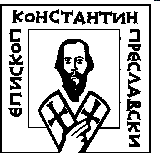 ШУМЕНСКИ УНИВЕРСИТЕТ“ЕПИСКОП КОНСТАНТИН ПРЕСЛАВСКИ”Приоритетно направление 1: ОРГАНИЗИРАНЕ И ПРОВЕЖДАНЕ НА УСПЕШНИ ПРОЦЕДУРИ ПО ИНСТИТУЦИОНАЛНА АКРЕДИТАЦИЯ НА ШУ И ПРОГРАМНА АКРЕДИТАЦИЯ НА ПРОФЕСИОНАЛНИТЕ НАПРАВЛЕНИЯ И ДОКТОРСКИ ПРОГРАМИ И НА ПРОЦЕДУРИТЕ ПО САНК ВЪВ ФМИЦел: Изпълнение на Стратегическия план за развитие на ШУ и за утвърждаването му като важен, конкурентноспособен образователен център в региона и страната.Приоритетно направление 1: ОРГАНИЗИРАНЕ И ПРОВЕЖДАНЕ НА УСПЕШНИ ПРОЦЕДУРИ ПО ИНСТИТУЦИОНАЛНА АКРЕДИТАЦИЯ НА ШУ И ПРОГРАМНА АКРЕДИТАЦИЯ НА ПРОФЕСИОНАЛНИТЕ НАПРАВЛЕНИЯ И ДОКТОРСКИ ПРОГРАМИ И НА ПРОЦЕДУРИТЕ ПО САНК ВЪВ ФМИЦел: Изпълнение на Стратегическия план за развитие на ШУ и за утвърждаването му като важен, конкурентноспособен образователен център в региона и страната.Приоритетно направление 1: ОРГАНИЗИРАНЕ И ПРОВЕЖДАНЕ НА УСПЕШНИ ПРОЦЕДУРИ ПО ИНСТИТУЦИОНАЛНА АКРЕДИТАЦИЯ НА ШУ И ПРОГРАМНА АКРЕДИТАЦИЯ НА ПРОФЕСИОНАЛНИТЕ НАПРАВЛЕНИЯ И ДОКТОРСКИ ПРОГРАМИ И НА ПРОЦЕДУРИТЕ ПО САНК ВЪВ ФМИЦел: Изпълнение на Стратегическия план за развитие на ШУ и за утвърждаването му като важен, конкурентноспособен образователен център в региона и страната.Приоритетно направление 1: ОРГАНИЗИРАНЕ И ПРОВЕЖДАНЕ НА УСПЕШНИ ПРОЦЕДУРИ ПО ИНСТИТУЦИОНАЛНА АКРЕДИТАЦИЯ НА ШУ И ПРОГРАМНА АКРЕДИТАЦИЯ НА ПРОФЕСИОНАЛНИТЕ НАПРАВЛЕНИЯ И ДОКТОРСКИ ПРОГРАМИ И НА ПРОЦЕДУРИТЕ ПО САНК ВЪВ ФМИЦел: Изпълнение на Стратегическия план за развитие на ШУ и за утвърждаването му като важен, конкурентноспособен образователен център в региона и страната.Приоритетно направление 1: ОРГАНИЗИРАНЕ И ПРОВЕЖДАНЕ НА УСПЕШНИ ПРОЦЕДУРИ ПО ИНСТИТУЦИОНАЛНА АКРЕДИТАЦИЯ НА ШУ И ПРОГРАМНА АКРЕДИТАЦИЯ НА ПРОФЕСИОНАЛНИТЕ НАПРАВЛЕНИЯ И ДОКТОРСКИ ПРОГРАМИ И НА ПРОЦЕДУРИТЕ ПО САНК ВЪВ ФМИЦел: Изпълнение на Стратегическия план за развитие на ШУ и за утвърждаването му като важен, конкурентноспособен образователен център в региона и страната.Приоритетно направление 1: ОРГАНИЗИРАНЕ И ПРОВЕЖДАНЕ НА УСПЕШНИ ПРОЦЕДУРИ ПО ИНСТИТУЦИОНАЛНА АКРЕДИТАЦИЯ НА ШУ И ПРОГРАМНА АКРЕДИТАЦИЯ НА ПРОФЕСИОНАЛНИТЕ НАПРАВЛЕНИЯ И ДОКТОРСКИ ПРОГРАМИ И НА ПРОЦЕДУРИТЕ ПО САНК ВЪВ ФМИЦел: Изпълнение на Стратегическия план за развитие на ШУ и за утвърждаването му като важен, конкурентноспособен образователен център в региона и страната.ЗадачиКонкретни меркиФорми на контролИнстанция, осъществяваща контролаСрокПодготовка на ШУ за институционална акредитация и САНКИзпълнение на Програмата от мерки за изпълнение на задължителните препоръки на НАОА от институционалната акредитация на ШУ.Обсъждане на Програмата от мерки с членовете на ФКК.Годишно отчитане на изпълнението на Програмата от мерки.Годишен отчет за изпълнение на програматаОтчет на Работната програма за управление на качеството на образованието на ФМИЗам.-декан по НИД, международно сътрудничество и акредитация, ФКК и ФКАПостояненОктомври 2020Подготовка за програмна акредитация на професионалните направления във ФМИЗапознаване на ФКК и ФКА с критериалната система и друга нормативна база свързана са акредитация на ПН.Оценка на актуалното състояние в професионалните направления – проблеми и задачи съобразно критериалната система.Наблюдение върху подготовката и приемането на учебните планове и квалификационни характеристики за съответните специалности и магистърски програми.Подготовка за посрещане на Експертната група за програмна акредитация на професионално направление 4.6. Информатика и компютърни наукиПротокол на ФКК, ФКАДеканско ръководствоЯнуари 2021Март 2021Според графика за посещение на ЕГПодготовка и откриване на процедури за програмна акредитация на нови докторски програмиАнализ на състоянието на професионалните направления във ФМИ и на възможностите за тяхното развитие чрез акредитиране на нови докторски програми.Анализи на КС, ФСДеканско ръководство, Ръководители на катедриПерманентенПодготовка на професионалните направления във ФМИ за процедури по САНКРазработване и приемане на Програми от мерки  за изпълнение на задължителните препоръки на НАОА от предходните акредитации.Избор на комисии за разработването на Програмите от мерки в съответствие с предвидените процедури на НАОА по САНК.Приемане на Програмите от мерки на КС и утвърждаването им от ФС в предвидения срок. Перманентен контрол по изпълнението на Програми от мерки във връзка със САНК с оглед характера и сроковете на отделните препоръки. Коригиращи действия във връзка с проведените анализи.Приоритетно внимание към професионално направление 3.8. Икономика с предстоящ САНК при вътрешно факултетните прегледи.Подготовка на документацията за САНК на ПН 3.8. Икономика.Анализ на състоянието на ПН 3.8. Икономика на специфичните проблеми и перспективите за развитието им.Определяне на Комисия за подготовка на самооценяващ доклад и съпътстващата документация за изпълнение на препоръките от програмната акредитация.Приемане и утвърждаване на самооценяващия доклад и съпътстващата документация на ниво:Катедра; Факултет; Университет.Отчет на Деканското ръководство Деканско ръководство, Ръководители на катедриДо три месеца след получаване на акредитацията и препоръките ПерманентенПриоритетно направление 2: ПРОВЕЖДАНЕ НА ОБРАЗОВАТЕЛНА ПОЛИТИКА, АДЕКВАТНА НА ДИНАМИКАТА НА ПАЗАРА НА ТРУДА И СПЕЦИФИКАТА НА ПАЗАРА НА ОБРАЗОВАТЕЛНИ УСЛУГИ. ОРГАНИЗИРАНЕ НА ОБРАЗОВАТЕЛНИЯ ПРОЦЕС В СЪОТВЕТСТВИЕ С ДОБРИТЕ ПРАКТИКИ В НАЦИОНАЛНОТО И ЕВРОПЕЙСКОТО ОБРАЗОВАТЕЛНО ПРОСТРАНСТВО, С ИЗПОЛЗВАНЕ НА ЕФЕКТИВНИ ОБРАЗОВАТЕЛНИ МЕТОДИ И ТЕХНОЛОГИИ, НАСОЧЕНИ КЪМ ИНДИВИДУАЛИЗАЦИЯ НА УЧЕБНИЯ ПРОЦЕС И ПОДОБРЯВАНЕ НА РЕЗУЛТАТИТЕ ОТ НЕГО. ОСИГУРЯВАНЕ НА ОПТИМАЛНА НАУЧНА, ИНФОРМАЦИОННА И УЧЕБНА СРЕДА ЧРЕЗ ПОСТОЯННО УСЪВЪРШЕНСТВАНЕ НА МАТЕРИАЛНО-ТЕХНИЧЕСКАТА БАЗА НА УНИВЕРСИТЕТА В УСЛОВИЯТА НА ФИНАНСОВА СТАБИЛНОСТ. КАДРОВО ОСИГУРЯВАНЕ НА УЧЕБНИЯ ПРОЦЕС. ПОДДЪРЖАНЕ НА ВИСОКО НИВО НА НАУЧНОИЗСЛЕДОВАТЕЛСКА ДЕЙНОСТ НА ПРЕПОДАВАТЕЛСКИЯ СЪСТАВ В ТЯСНО СЪТРУДНИЧЕСТВО С НАУЧНИ ИНСТИТУТИ И ДРУГИ ОБРАЗОВАТЕЛНИ ИНСТИТУЦИИ У НАС И В ЧУЖБИНА. РАЗГРЪЩАНЕ НА НАУЧНИЯ И ТВОРЧЕСКИЯ ПОТЕНЦИАЛ НА СТУДЕНТИТЕ И ДОКТОРАНТИТЕ.Цел: Осигуряване на високо ниво на качеството на образованието в Шуменския университет с оглед успешната реализация на обучаващите се студенти, потребностите на пазара на труда и осъществяването на държавната образователна политика.Приоритетно направление 2: ПРОВЕЖДАНЕ НА ОБРАЗОВАТЕЛНА ПОЛИТИКА, АДЕКВАТНА НА ДИНАМИКАТА НА ПАЗАРА НА ТРУДА И СПЕЦИФИКАТА НА ПАЗАРА НА ОБРАЗОВАТЕЛНИ УСЛУГИ. ОРГАНИЗИРАНЕ НА ОБРАЗОВАТЕЛНИЯ ПРОЦЕС В СЪОТВЕТСТВИЕ С ДОБРИТЕ ПРАКТИКИ В НАЦИОНАЛНОТО И ЕВРОПЕЙСКОТО ОБРАЗОВАТЕЛНО ПРОСТРАНСТВО, С ИЗПОЛЗВАНЕ НА ЕФЕКТИВНИ ОБРАЗОВАТЕЛНИ МЕТОДИ И ТЕХНОЛОГИИ, НАСОЧЕНИ КЪМ ИНДИВИДУАЛИЗАЦИЯ НА УЧЕБНИЯ ПРОЦЕС И ПОДОБРЯВАНЕ НА РЕЗУЛТАТИТЕ ОТ НЕГО. ОСИГУРЯВАНЕ НА ОПТИМАЛНА НАУЧНА, ИНФОРМАЦИОННА И УЧЕБНА СРЕДА ЧРЕЗ ПОСТОЯННО УСЪВЪРШЕНСТВАНЕ НА МАТЕРИАЛНО-ТЕХНИЧЕСКАТА БАЗА НА УНИВЕРСИТЕТА В УСЛОВИЯТА НА ФИНАНСОВА СТАБИЛНОСТ. КАДРОВО ОСИГУРЯВАНЕ НА УЧЕБНИЯ ПРОЦЕС. ПОДДЪРЖАНЕ НА ВИСОКО НИВО НА НАУЧНОИЗСЛЕДОВАТЕЛСКА ДЕЙНОСТ НА ПРЕПОДАВАТЕЛСКИЯ СЪСТАВ В ТЯСНО СЪТРУДНИЧЕСТВО С НАУЧНИ ИНСТИТУТИ И ДРУГИ ОБРАЗОВАТЕЛНИ ИНСТИТУЦИИ У НАС И В ЧУЖБИНА. РАЗГРЪЩАНЕ НА НАУЧНИЯ И ТВОРЧЕСКИЯ ПОТЕНЦИАЛ НА СТУДЕНТИТЕ И ДОКТОРАНТИТЕ.Цел: Осигуряване на високо ниво на качеството на образованието в Шуменския университет с оглед успешната реализация на обучаващите се студенти, потребностите на пазара на труда и осъществяването на държавната образователна политика.Приоритетно направление 2: ПРОВЕЖДАНЕ НА ОБРАЗОВАТЕЛНА ПОЛИТИКА, АДЕКВАТНА НА ДИНАМИКАТА НА ПАЗАРА НА ТРУДА И СПЕЦИФИКАТА НА ПАЗАРА НА ОБРАЗОВАТЕЛНИ УСЛУГИ. ОРГАНИЗИРАНЕ НА ОБРАЗОВАТЕЛНИЯ ПРОЦЕС В СЪОТВЕТСТВИЕ С ДОБРИТЕ ПРАКТИКИ В НАЦИОНАЛНОТО И ЕВРОПЕЙСКОТО ОБРАЗОВАТЕЛНО ПРОСТРАНСТВО, С ИЗПОЛЗВАНЕ НА ЕФЕКТИВНИ ОБРАЗОВАТЕЛНИ МЕТОДИ И ТЕХНОЛОГИИ, НАСОЧЕНИ КЪМ ИНДИВИДУАЛИЗАЦИЯ НА УЧЕБНИЯ ПРОЦЕС И ПОДОБРЯВАНЕ НА РЕЗУЛТАТИТЕ ОТ НЕГО. ОСИГУРЯВАНЕ НА ОПТИМАЛНА НАУЧНА, ИНФОРМАЦИОННА И УЧЕБНА СРЕДА ЧРЕЗ ПОСТОЯННО УСЪВЪРШЕНСТВАНЕ НА МАТЕРИАЛНО-ТЕХНИЧЕСКАТА БАЗА НА УНИВЕРСИТЕТА В УСЛОВИЯТА НА ФИНАНСОВА СТАБИЛНОСТ. КАДРОВО ОСИГУРЯВАНЕ НА УЧЕБНИЯ ПРОЦЕС. ПОДДЪРЖАНЕ НА ВИСОКО НИВО НА НАУЧНОИЗСЛЕДОВАТЕЛСКА ДЕЙНОСТ НА ПРЕПОДАВАТЕЛСКИЯ СЪСТАВ В ТЯСНО СЪТРУДНИЧЕСТВО С НАУЧНИ ИНСТИТУТИ И ДРУГИ ОБРАЗОВАТЕЛНИ ИНСТИТУЦИИ У НАС И В ЧУЖБИНА. РАЗГРЪЩАНЕ НА НАУЧНИЯ И ТВОРЧЕСКИЯ ПОТЕНЦИАЛ НА СТУДЕНТИТЕ И ДОКТОРАНТИТЕ.Цел: Осигуряване на високо ниво на качеството на образованието в Шуменския университет с оглед успешната реализация на обучаващите се студенти, потребностите на пазара на труда и осъществяването на държавната образователна политика.Приоритетно направление 2: ПРОВЕЖДАНЕ НА ОБРАЗОВАТЕЛНА ПОЛИТИКА, АДЕКВАТНА НА ДИНАМИКАТА НА ПАЗАРА НА ТРУДА И СПЕЦИФИКАТА НА ПАЗАРА НА ОБРАЗОВАТЕЛНИ УСЛУГИ. ОРГАНИЗИРАНЕ НА ОБРАЗОВАТЕЛНИЯ ПРОЦЕС В СЪОТВЕТСТВИЕ С ДОБРИТЕ ПРАКТИКИ В НАЦИОНАЛНОТО И ЕВРОПЕЙСКОТО ОБРАЗОВАТЕЛНО ПРОСТРАНСТВО, С ИЗПОЛЗВАНЕ НА ЕФЕКТИВНИ ОБРАЗОВАТЕЛНИ МЕТОДИ И ТЕХНОЛОГИИ, НАСОЧЕНИ КЪМ ИНДИВИДУАЛИЗАЦИЯ НА УЧЕБНИЯ ПРОЦЕС И ПОДОБРЯВАНЕ НА РЕЗУЛТАТИТЕ ОТ НЕГО. ОСИГУРЯВАНЕ НА ОПТИМАЛНА НАУЧНА, ИНФОРМАЦИОННА И УЧЕБНА СРЕДА ЧРЕЗ ПОСТОЯННО УСЪВЪРШЕНСТВАНЕ НА МАТЕРИАЛНО-ТЕХНИЧЕСКАТА БАЗА НА УНИВЕРСИТЕТА В УСЛОВИЯТА НА ФИНАНСОВА СТАБИЛНОСТ. КАДРОВО ОСИГУРЯВАНЕ НА УЧЕБНИЯ ПРОЦЕС. ПОДДЪРЖАНЕ НА ВИСОКО НИВО НА НАУЧНОИЗСЛЕДОВАТЕЛСКА ДЕЙНОСТ НА ПРЕПОДАВАТЕЛСКИЯ СЪСТАВ В ТЯСНО СЪТРУДНИЧЕСТВО С НАУЧНИ ИНСТИТУТИ И ДРУГИ ОБРАЗОВАТЕЛНИ ИНСТИТУЦИИ У НАС И В ЧУЖБИНА. РАЗГРЪЩАНЕ НА НАУЧНИЯ И ТВОРЧЕСКИЯ ПОТЕНЦИАЛ НА СТУДЕНТИТЕ И ДОКТОРАНТИТЕ.Цел: Осигуряване на високо ниво на качеството на образованието в Шуменския университет с оглед успешната реализация на обучаващите се студенти, потребностите на пазара на труда и осъществяването на държавната образователна политика.Приоритетно направление 2: ПРОВЕЖДАНЕ НА ОБРАЗОВАТЕЛНА ПОЛИТИКА, АДЕКВАТНА НА ДИНАМИКАТА НА ПАЗАРА НА ТРУДА И СПЕЦИФИКАТА НА ПАЗАРА НА ОБРАЗОВАТЕЛНИ УСЛУГИ. ОРГАНИЗИРАНЕ НА ОБРАЗОВАТЕЛНИЯ ПРОЦЕС В СЪОТВЕТСТВИЕ С ДОБРИТЕ ПРАКТИКИ В НАЦИОНАЛНОТО И ЕВРОПЕЙСКОТО ОБРАЗОВАТЕЛНО ПРОСТРАНСТВО, С ИЗПОЛЗВАНЕ НА ЕФЕКТИВНИ ОБРАЗОВАТЕЛНИ МЕТОДИ И ТЕХНОЛОГИИ, НАСОЧЕНИ КЪМ ИНДИВИДУАЛИЗАЦИЯ НА УЧЕБНИЯ ПРОЦЕС И ПОДОБРЯВАНЕ НА РЕЗУЛТАТИТЕ ОТ НЕГО. ОСИГУРЯВАНЕ НА ОПТИМАЛНА НАУЧНА, ИНФОРМАЦИОННА И УЧЕБНА СРЕДА ЧРЕЗ ПОСТОЯННО УСЪВЪРШЕНСТВАНЕ НА МАТЕРИАЛНО-ТЕХНИЧЕСКАТА БАЗА НА УНИВЕРСИТЕТА В УСЛОВИЯТА НА ФИНАНСОВА СТАБИЛНОСТ. КАДРОВО ОСИГУРЯВАНЕ НА УЧЕБНИЯ ПРОЦЕС. ПОДДЪРЖАНЕ НА ВИСОКО НИВО НА НАУЧНОИЗСЛЕДОВАТЕЛСКА ДЕЙНОСТ НА ПРЕПОДАВАТЕЛСКИЯ СЪСТАВ В ТЯСНО СЪТРУДНИЧЕСТВО С НАУЧНИ ИНСТИТУТИ И ДРУГИ ОБРАЗОВАТЕЛНИ ИНСТИТУЦИИ У НАС И В ЧУЖБИНА. РАЗГРЪЩАНЕ НА НАУЧНИЯ И ТВОРЧЕСКИЯ ПОТЕНЦИАЛ НА СТУДЕНТИТЕ И ДОКТОРАНТИТЕ.Цел: Осигуряване на високо ниво на качеството на образованието в Шуменския университет с оглед успешната реализация на обучаващите се студенти, потребностите на пазара на труда и осъществяването на държавната образователна политика.Приоритетно направление 2: ПРОВЕЖДАНЕ НА ОБРАЗОВАТЕЛНА ПОЛИТИКА, АДЕКВАТНА НА ДИНАМИКАТА НА ПАЗАРА НА ТРУДА И СПЕЦИФИКАТА НА ПАЗАРА НА ОБРАЗОВАТЕЛНИ УСЛУГИ. ОРГАНИЗИРАНЕ НА ОБРАЗОВАТЕЛНИЯ ПРОЦЕС В СЪОТВЕТСТВИЕ С ДОБРИТЕ ПРАКТИКИ В НАЦИОНАЛНОТО И ЕВРОПЕЙСКОТО ОБРАЗОВАТЕЛНО ПРОСТРАНСТВО, С ИЗПОЛЗВАНЕ НА ЕФЕКТИВНИ ОБРАЗОВАТЕЛНИ МЕТОДИ И ТЕХНОЛОГИИ, НАСОЧЕНИ КЪМ ИНДИВИДУАЛИЗАЦИЯ НА УЧЕБНИЯ ПРОЦЕС И ПОДОБРЯВАНЕ НА РЕЗУЛТАТИТЕ ОТ НЕГО. ОСИГУРЯВАНЕ НА ОПТИМАЛНА НАУЧНА, ИНФОРМАЦИОННА И УЧЕБНА СРЕДА ЧРЕЗ ПОСТОЯННО УСЪВЪРШЕНСТВАНЕ НА МАТЕРИАЛНО-ТЕХНИЧЕСКАТА БАЗА НА УНИВЕРСИТЕТА В УСЛОВИЯТА НА ФИНАНСОВА СТАБИЛНОСТ. КАДРОВО ОСИГУРЯВАНЕ НА УЧЕБНИЯ ПРОЦЕС. ПОДДЪРЖАНЕ НА ВИСОКО НИВО НА НАУЧНОИЗСЛЕДОВАТЕЛСКА ДЕЙНОСТ НА ПРЕПОДАВАТЕЛСКИЯ СЪСТАВ В ТЯСНО СЪТРУДНИЧЕСТВО С НАУЧНИ ИНСТИТУТИ И ДРУГИ ОБРАЗОВАТЕЛНИ ИНСТИТУЦИИ У НАС И В ЧУЖБИНА. РАЗГРЪЩАНЕ НА НАУЧНИЯ И ТВОРЧЕСКИЯ ПОТЕНЦИАЛ НА СТУДЕНТИТЕ И ДОКТОРАНТИТЕ.Цел: Осигуряване на високо ниво на качеството на образованието в Шуменския университет с оглед успешната реализация на обучаващите се студенти, потребностите на пазара на труда и осъществяването на държавната образователна политика.Осъществяване на релевантен подбор на обучаваните чрез създадена оптимална организация „на входа”Разгръщане на широка маркетингова дейност от Учебния отдел, от Центъра за кариерно развитие и от ФМИ за проучване на потребностите на пазара на труда. Перманентно анализиране на конкурентната среда и на нишите в пазара на образователни услуги с цел осъществяване на адекватна политика при определяне на набора от бакалавърски специалности, магистърски и докторски програми, по които да се обучават студентите в ШУ.Оптимално съчетаване на нови и традиционни за профила на университета образователни програми.Проучване и оценка на мотивационните структури, интереси и потребности на потенциалните кандидати за осъществяване на ефективна рекламна дейност и привличане на мотивирани студенти с добър и висок образователен потенциал.Подобряване на начина на провеждане, организацията, обхвата и съдържателния формат на кандидатстудентската кампания. Разширяване на нейните хронологични и териториални рамки. Поддържане на бази данни за училища и други институции, в които се обучават потенциални кандидати в отделните професионални направления.Поддържане на тесни контакти с образователни институции от структурата на средното образование и с РУО с цел популяризиране на образователния потенциал на Факултета и проучване на тяхното мнение като потребители на кадри. Участие на Факултета в общата за ШУ информационна и рекламна кампания в местните и националните медии за утвърждаване на ШУ и ФМИ като авторитетна, предлагаща конкурентно образование, образователна институция сред гражданското общество и в академичните среди.Координирани усилия на Студентския съвет, деканското ръководство и катедрите за бързо адаптиране на първокурсниците към академичната среда чрез:утвърждаването на курсовия ръководител като свързващо звено между студентите и катедрите;утвърждаването на курсовите отговорници като координатори между студентите, студентска канцелария, Центъра за кариерно развитие и катедрите;поддържане на системни контакти за своевременно и оперативно решаване на възникналите проблеми.Анализи на конкурентната среда и на пазара на труда на ниво Факултет и катедриДеканско ръководство, Ръководители на катедриПостояненПовишаване на ефективността на структурата и организацията на учебния процесРазработване на разписи за учебните занятия, съобразени със спецификата на учебните дисциплини и с вътрешната логика на учебното съдържание.Прилагане на гъвкави форми за организация на учебния процес предвид факта, че голяма част от студентите съчетават обучението си с работа или имат специални образователни потребности.Поддържане на съизмерими с европейските квалификационни стандарти, нормативи и изисквания за учебния процес и неговия контрол.Перманентно актуализиране на нормативните документи с цел усъвършенстване на структурата и организацията на учебния процес.Поддържане на актуална база данни в сайта на университета относно учебния план, разписа на учебните занятия, комплекта за студента и други учебни ресурси.Анализи на ниво Факултет и катедриДеканско ръководство, Ръководители на катедриПостояненПовишаване на изискванията към качеството на образователната средаПоддържане и реновиране на вече съществуващата материална база. Разширяване на специализираната база на професионалните направления.Подписване на споразумения и договори с образователни, научни институции и фирми за осъществяване на изнесено обучение и за провеждането на практики и стажове в реална професионална среда.Осигуряване на възможност за студентска мобилност чрез механизмите на програма Еразъм+, двустранното сътрудничество и др. Консултиране и финансово подпомагане на студентите, решили да осъществят мобилност. Анализи на ниво факултет и катедриДеканско ръководство, Ръководители на катедриПостояненОсигуряване на учебния процес с висококвалифициран преподавателски състав с нужния квалификационен профилПоддържане на оптимален от гледна точка на квалификационния профил, научния статус и възрастовите характеристики преподавателски състав в отделните катедри.Провеждане на активна политика за стимулиране на научното израстване на преподавателския състав. Осигуряване на приемственост чрез привличане на талантливи и перспективни студенти в докторските програми към отделните катедри.Стимулиране на преподавателския състав, включително и чрез механизма на ДМС, към участие в различни курсове, семинари, конференции и други форми за повишаване на професионалната квалификация. Организиране на научно-методически конференции и включването на проблемите на методиката на обучението в научните програми на организираните от Факултета форуми.Привличане на водещи специалисти и доказани професионалисти в своята област към участие в образователния процес като хонорувани преподаватели, гост лектори, участници в различни научно-практически форуми, докторантски, методически и студентско-преподавателски семинари.Стимулиране на преподавателите към придобиване на повече от една научна специалност за постигане на гъвкавост в осигуряването на учебния процес и в реализацията на кадровия потенциал. Анализи на таблиците 1А и 1Б, представящи квалификационния профил на преподавателския състав в отделните специалности и магистърски програмиДеканско ръководство, ръководители на катедриПостояненПовишаване на изискванията към качеството на образователния процесМодернизиране и осъвременяване на образователните технологии чрез повишаване дела на интерактивните форми на обучение. Използване на проектния метод, работа на терен, експериментални, лабораторни и др. дейности.Индивидуализиране на обучението с цел стимулиране на творческото и научното израстване на талантливите студенти, превенция на задържането в обучението на студентите и повишаване на ефективността в обучението на студенти с повишена норма на задържане; отчитане на специфични образователни потребности на студентите.Разнообразяване на тематиката на избираемите и факултативните дисциплини с цел разширяване на хоризонта от знания и събуждане на изследователски интерес у студентите.Включване на студентите в различни форми на извънаудиторна дейност: проблемни групи, кръжоци, клубове по интереси, доброволчески организации, творчески колективи, екипи за организиране на мероприятия и др. с цел практическа реализация на получените знания и изградени умения, формиране у тях на комплекс от необходими личностни компетенции: лидерски качества, умения за работа в екип, за организация на времето, за самопрезентация. Системно актуализиране на учебната документация и учебното съдържание в резултат от:развитието на науката и технологиите в предметната област на специалността;съгласуването с нови изисквания на организации и институции извън висшето училище (Европейски съюз, МОН, международни организации, организации и институции на пазара на труда) ; заявена в анкетни проучвания неудовлетвореност на студентите от учебното съдържание и начина на преподаване;констатирани слабости и непълноти в учебното съдържание, установени от преподавателите и от академичното ръководство;анализа на действащата учебна документация в сравнение с аналогична документация от български и чуждестранни висши училища;привеждането в съответствие на целите и очакваните резултати по дисциплината с общите цели на специалността, квалификационната характеристика и очакванията на работодателите;разширяването на обхвата от знания, специфични практически и професионални умения по дадена дисциплина или група дисциплини;привеждането на учебното съдържание в съответствие с образователно-квалификационната степен;отчитане на положителния опит за водене на аналогични курсове по специалността в утвърдени български и чужди висши училища; включване на учебните елементи: лекции, упражнения, курсови проекти и задачи, реферати и др. в съответствие с изискванията на потребителя (студента, работодателя); синхронизиране на понятия, знания, умения и обозначения с тези от други академични курсове.5.6. Използване на балово – рейтингов контрол на знанията, уменията и компетентностите на студентите, осигуряващ:откритост и еднозначност при оценяване на всички студенти, изучаващи определена дисциплина;перманентна ”обратна връзка” за достигнатото ниво на овладяване на учебното съдържание;точна, обективна и оперативна технология на оценяване; ясен стандарт за формиране на оценката и коректни критерии, по които тя се определя.Използване на съвременни електронни образователни технологии, в това число:разработване на модули за електронно обучение /публикуване на лекционно съдържание в интернет, предаване, проверка и оценка на задания по интернет; създаване на е-mail - групи за улесняване на комуникацията между преподавателите, учебната администрация и студентите; разширяване на обхвата на дисциплините, в които се използват мултимедийни средства за представяне на учебното съдържание;използване на програмни продукти, осигуряващи гъвкавост и мобилност, вкл. собствени блогове и страници на преподавателите, видеоконферентни връзки, онлайн дискусии в хода на учебните занятия.Използване на гъвкави форми за проверка на наученото.Повишаване на прозрачността при оценяването на резултатите от учебния процес чрез: предварително огласена рейтингова скала за оценка на самостоятелната работа на студентите и текущия контрол и тяхната значимост за формиране на крайната оценка по изучаваната дисциплина;предварително огласена рейтингова скала за оценяване на знанията, уменията и компетенциите на студентите при полагане на изпита по дадена учебна дисциплина;предварително огласени изисквания за натрупване и присъждане на предвидените за учебната дисциплина кредити;съчетаване на индивидуални и колективни форми за подготовка на докторанти; организиране на докторантски семинари на ниво факултет и катедри. Анализи и отчети на деканското ръководство и ръководителите на катедриДеканско ръководство, ръководители на катедриПостояненПовишаване на изискванията към информационното осигуряване на учебния процес.Перманентно допълване на базата с електронни учебници, учебни помагала и други учебни материали в Университетската платформа.6.2. Разширяване на използването на интернет базирани електронни библиотеки, специализирани портали и онлайн издания за  осигуряване на широк достъп на студентите до световните информационни ресурси.6.4. Перманентно обогатяване на фондовете на университетската библиотека с актуална научна и учебна литература и периодика. Отчети на деканското ръководство и ръководителите катедриДеканско ръководство, ръководители катедриПостояненОптимизиране на практическото обучение на студентите и докторантитеОрганизиране на практическо обучение, адекватно на бъдещата професионална дейност, чрез:осигуряване на практика в реална професионална среда;прецизиране на образователното съдържание на видовете практики и стажове;разработване на отчетна документация за видовете практики, съобразно спецификата на специалностите;консултиране на студентите относно провежданата от тях практическа дейност и изграждането на професионално-квалификационни компетенции;оптимизиране на практическото обучение чрез използване на съвременни технологии;синхронизиране на изискванията за формиране на умения и компетентности с Европейската и Националната квалификационни рамки за различните нива. Включване на изявени студенти в учебния процес като демонстратори.Възлагане на хонорувани часове на докторантите в съответствие със Стандарта за обучение на докторанти в ШУ.Анализи и отчети на деканското ръководство; отчети на катедрите по НИХТДДеканско ръководство, ръководители на катедриперманентенОсъществяване на мащабна научноизследователска дейност на преподаватели и студентиСтимулиране на участието на преподаватели и студенти в престижни международни и национални научни проекти и издания чрез активно използване на университетския фонд за подпомагане на публикации в издания с импакт-факторфинансово подпомагане на издателската дейност на преподавателите;механизма на ДМС.Стимулиране на включването на студенти и докторанти в научноизследователска дейност чрезфинансово подпомагане на студентски научни и творчески участия и прояви; механизма на студентските стипендии.Отчети по НИХТДДеканско ръководство, ръководители на катедриПостояненПриоритетно направление 3: НАБЛЮДАВАНЕ, ОЦЕНЯВАНЕ И КОНТРОЛ НА КАЧЕСТВОТО НА ОБРАЗОВАТЕЛНАТА ДЕЙНОСТ. Цел: Осигуряване на адекватно на потребностите на пазара и очакванията на обучаемите обучение. Мотивиране на преподавателите за непрекъснато повишаване качеството на преподаването, разработване на нови или цялостно обновяване на вече съществуващи учебни курсове. Своевременно констатиране на пропуските и неблагополучията в образователния процес и предприемане на коригиращи действия с цел повишаване на неговото качество.Приоритетно направление 3: НАБЛЮДАВАНЕ, ОЦЕНЯВАНЕ И КОНТРОЛ НА КАЧЕСТВОТО НА ОБРАЗОВАТЕЛНАТА ДЕЙНОСТ. Цел: Осигуряване на адекватно на потребностите на пазара и очакванията на обучаемите обучение. Мотивиране на преподавателите за непрекъснато повишаване качеството на преподаването, разработване на нови или цялостно обновяване на вече съществуващи учебни курсове. Своевременно констатиране на пропуските и неблагополучията в образователния процес и предприемане на коригиращи действия с цел повишаване на неговото качество.Приоритетно направление 3: НАБЛЮДАВАНЕ, ОЦЕНЯВАНЕ И КОНТРОЛ НА КАЧЕСТВОТО НА ОБРАЗОВАТЕЛНАТА ДЕЙНОСТ. Цел: Осигуряване на адекватно на потребностите на пазара и очакванията на обучаемите обучение. Мотивиране на преподавателите за непрекъснато повишаване качеството на преподаването, разработване на нови или цялостно обновяване на вече съществуващи учебни курсове. Своевременно констатиране на пропуските и неблагополучията в образователния процес и предприемане на коригиращи действия с цел повишаване на неговото качество.Приоритетно направление 3: НАБЛЮДАВАНЕ, ОЦЕНЯВАНЕ И КОНТРОЛ НА КАЧЕСТВОТО НА ОБРАЗОВАТЕЛНАТА ДЕЙНОСТ. Цел: Осигуряване на адекватно на потребностите на пазара и очакванията на обучаемите обучение. Мотивиране на преподавателите за непрекъснато повишаване качеството на преподаването, разработване на нови или цялостно обновяване на вече съществуващи учебни курсове. Своевременно констатиране на пропуските и неблагополучията в образователния процес и предприемане на коригиращи действия с цел повишаване на неговото качество.Приоритетно направление 3: НАБЛЮДАВАНЕ, ОЦЕНЯВАНЕ И КОНТРОЛ НА КАЧЕСТВОТО НА ОБРАЗОВАТЕЛНАТА ДЕЙНОСТ. Цел: Осигуряване на адекватно на потребностите на пазара и очакванията на обучаемите обучение. Мотивиране на преподавателите за непрекъснато повишаване качеството на преподаването, разработване на нови или цялостно обновяване на вече съществуващи учебни курсове. Своевременно констатиране на пропуските и неблагополучията в образователния процес и предприемане на коригиращи действия с цел повишаване на неговото качество.Приоритетно направление 3: НАБЛЮДАВАНЕ, ОЦЕНЯВАНЕ И КОНТРОЛ НА КАЧЕСТВОТО НА ОБРАЗОВАТЕЛНАТА ДЕЙНОСТ. Цел: Осигуряване на адекватно на потребностите на пазара и очакванията на обучаемите обучение. Мотивиране на преподавателите за непрекъснато повишаване качеството на преподаването, разработване на нови или цялостно обновяване на вече съществуващи учебни курсове. Своевременно констатиране на пропуските и неблагополучията в образователния процес и предприемане на коригиращи действия с цел повишаване на неговото качество.Наблюдение и оценка на дейността „на входа“ Наблюдаване и критичен анализ на данните от кандидатстудентската кампания по следните показатели:За ОКС „Бакалавър“:Съотношение между кандидатите за дадена специалност и местата в нея;Среден успех от дипломите за средно образование – най-висок и най-нисък бал на приетите студенти;Място на специалността, в която студентът е приет, в реда на посочените от него специалности;За ОКС „Магистър“:Среден успех на кандидатите;Бакалавърска специалност;Мотивация за кандидатстване по дадената програма. Анкетиране на студентите-първокурсници за установяване на мотивацията на кандидат-студентите, за техните очаквания по отношение на учебния процес и бъдещата реализация; за първите впечатления и първите трудности, с които са се сблъскали в началото на обучението си.Резултати от кандидат-студентски документи;Анализи на анкети с първокурснициДеканско ръководствоНоември 2020Ноември 2020Наблюдение и оценка върху планирането и организирането на учебния процес Осъществяване на строг контрол върху изпълнението на заповедите за курсове, групи и потоци. Осъществяване на перманентен контрол върху навременното оформяне на отчетната учебна документация.Отчети за проведени проверкиДеканско ръководствоПерманентенНаблюдение и оценка за провеждането на учебните занятия в редовна и задочна форма по разписи, разработени съгласно чл. 15 ПСОУПОсъществяване на системен контрол върху навременното изработване и спазването на учебния разпис, както и върху спазването на графика за консултациите на преподавателите.Отчети за проведени проверкиДеканско ръководствоПерманентенНаблюдение и оценяване на качеството на учебната документация Системно наблюдение и контрол на актуалността на документацията в сайта на университета.Системен анализ на актуалността на препоръчваната литература и нейната  достъпност. Осъществяване на перманентен контрол върху съответствието на документацията в ОНС „Доктор: общ учебен план на докторските програми; индивидуални планове на докторантите; учебни програми по дисциплините от учебния план - на утвърдения в ШУ стандарт;  Контрол върху спазването на изпитните процедури в ОНС „Доктор“.Анализи на резултати от вътрешноуниверситетски одити и вътрешнофакултетни прегледиДеканско ръководство, ФКК;ПерманентенОценяване качеството на преподаването и ученето по учебна дисциплинаНаблюдение и критичен анализ на резултатите от студентското анкетиране относно:разнообразието и ефективността на методите за преподаване, вкл. използване на информационни и комуникационни технологии. наличната техника за визуализация и нейното ефективно използване в учебния процес;ресурсно осигуряване на дисциплината – библиотека, материална база и достъп до информационни източници (чужди издания, Internet-адреси, научни списания), програмно и техническо осигуряване; качеството на учебната литература; квалификация, научна, методическа и езикова подготовка на преподавателите;обективност на оценяването;ефективно подпомагане на самостоятелната работа на студентите и др.Анализи на резултатите от анкетитеДеканско ръководствоДва пъти в годинатаОценяване на качеството на преподаване от страна на завършващи студенти Наблюдение и анализ на данните, свързани с мнението на завършващите относно:степента на удовлетвореност от учебния процес;степента на осигуреност на учебния процес с учебна литература;материалната база;информационната база на обучението;организацията и провеждането на учебния процес;методите и средствата за преподаване;влиянието на научноизследователската работа върху качеството на обучението;съответствието между академичните стандарти и постигнатото качество на обучение;периодичността на оценяването.Анализи на резултати от анкети със завършващите студентиДеканско ръководствоНоември 2020Анализ на мнението на преподавателите за качеството на учебния процесИзследване и оценка на мнението на преподавателите за:нивото на ангажираност на студентите в учебния процес;мотивацията на студентите;организацията на учебния процес;условията за работа;административното обслужване.Анализ на резултатите от анкетирането Деканско ръководствоАприл 2021Анализ на мнението на завършили студенти за качеството на обучениетоПроучване на реализацията на студентите на пазара на труда;Изследване и анализ на мнението на завършилите студенти относно:знанията, уменията и компетенциите, които са им помогнали за бързо адаптиране към работата;знанията, уменията и компетенциите, които не са получили при обучението си;нагласите за обучение в ШУ в по-горна образователна степен;техните препоръки за промяна в образователния процес;необходимостта от бъдеща квалификация и др.Анализ на резултатите от анкетиранетоДеканско ръководствоЮли 2021Септември 2021Проучване на мнението на работодателите за качеството на образованието в ШУ, за нивото на подготовка на възпитаниците на университетаОценка на потребителите и обществеността относно:качеството на обучение по специалността;необходимите знания, умения, професионални и личностни компетенции на завършващите студенти, за да бъдат наети в съответната институция/фирма;необходими промени в образователната политика на университета;кадрите, които са необходими, но недостатъчни в съответната област.Анализ на резултатите от анкетиранетоДеканско ръководствоПерманентенОценка на реализацията и по-нататъшното развитие на завършилите ШУПоддържане на база данни и системен анализ на:заетостта на завършилите ШУ;процента на заетите по специалността от обучението;месторабота (и нивото на заплащане)проблемите при адаптирането им към дадената професия.Анализи от анкетиДеканско ръководство, ръководители на катедриПерманентенОценяване на академичния състав Наблюдение, анализи и решения относно състоянието на професионално-квалификационната структура на академичния състав във ФМИ и в съответните професионални направления.Стимулиране на развитието на професионалната компетентност на академичния състав чрез наблюдение върху:данните за преподавателите, осъществяващи изследователска работа (брой публикации за последните 5 години);подготвените и издадени учебници и учебни помагала;участието в международни, национални и регионални проекти - осигурени средства, разработени механизми и критерии за участие;популяризирането на резултатите в авторитетни научни форуми;участието на преподавателите в (специализации, курсове и др.);подготовката на преподавателите за въвеждане на информационни и комуникационни технологии в обучението (участие в семинари, курсове и др.);Анализ, оценка и изпълнение на стратегията за развитието на академичния състав; Анализ и оценка на състоянието на докторските програми и МГ като форма за попълване на банката от потенциални кадри за развитието на академичния състав.ЗВО, ЗРАСРБ.Оценка при атестиранеДеканско ръководство, ръководители катедри,  Комисия по атестациятаДеканско ръководствоКС, ФСПри атестирането на преподавателиПерманентенРазработване и прилагане на механизми за наблюдение, контрол и оценка на дейността на административно-обслужващия персоналОсъществяване на политика за наблюдение, контрол и оценка на административния състав на ФМИ. Прецизиране на длъжностните характеристики и организиране и планиране на кариерното развитие.Правилник за атестиране на административния състав в зависимост от професионалната квалификация.Деканско ръководствоПостоянен Упражняване на контрол чрез вътрешно одитиранеПодготовка за планираните вътрешноуниверситетски одити, относно:  Одитиране функционирането на системата за управление на качеството-преглед на състоянието на управление на качеството във ФМИ и професионалните направления;Мониторинг на стратегическото планиране на развитието на професионалните направления и специалностите; Одитиране подготовката за изпълнение на изискванията на критериалната система;Одитиране на актуализацията на информацията за студентите в сайта на ШУ.Одитиране на готовността на ОСЗ за процедури по акредитация и САНКПроверка и преценка за готовността за одит. Анализ и обсъждане на резултата от одита и  вземане на корективни решения.Деканско ръководство и ФККНоември2020Юни 2021Приоритетно направление 4: УПРАВЛЕНИЕ НА КАЧЕСТВОТОЦел: Усъвършенстване на системата за поддържане, наблюдение и оценка на качеството чрез оптимизиране на отделните параметри на системата в условията на административна децентрализация и разпределение на отговорностите. Приоритетно направление 4: УПРАВЛЕНИЕ НА КАЧЕСТВОТОЦел: Усъвършенстване на системата за поддържане, наблюдение и оценка на качеството чрез оптимизиране на отделните параметри на системата в условията на административна децентрализация и разпределение на отговорностите. Приоритетно направление 4: УПРАВЛЕНИЕ НА КАЧЕСТВОТОЦел: Усъвършенстване на системата за поддържане, наблюдение и оценка на качеството чрез оптимизиране на отделните параметри на системата в условията на административна децентрализация и разпределение на отговорностите. Приоритетно направление 4: УПРАВЛЕНИЕ НА КАЧЕСТВОТОЦел: Усъвършенстване на системата за поддържане, наблюдение и оценка на качеството чрез оптимизиране на отделните параметри на системата в условията на административна децентрализация и разпределение на отговорностите. Приоритетно направление 4: УПРАВЛЕНИЕ НА КАЧЕСТВОТОЦел: Усъвършенстване на системата за поддържане, наблюдение и оценка на качеството чрез оптимизиране на отделните параметри на системата в условията на административна децентрализация и разпределение на отговорностите. Приоритетно направление 4: УПРАВЛЕНИЕ НА КАЧЕСТВОТОЦел: Усъвършенстване на системата за поддържане, наблюдение и оценка на качеството чрез оптимизиране на отделните параметри на системата в условията на административна децентрализация и разпределение на отговорностите. Създаване на условия за събиране, анализ и обработка на данните, свързани с поддържане на качеството на образователния процес.Участие в обучителни семинари на университетско ниво, относно Системата и Наръчника по качество, механизмите за събиране и анализ на данните, свързани с наблюдението и оценката на образователния процес, за нивата на отговорност в системата.Оптимизация и автоматизация на обработката на анкетни карти. Деканско ръководство, ФККСпоред графика за анкетиранеСпоред Графика за обучениеДецентрализиране на управлението на качеството на обучението на локално нивоОценяване, анализиране и планиране на качеството на обучението на ниво – катедри и  Факултет.Поддържане на актуални бази данни, свързани с качеството на образователния процес в катедрите и Факултета.Изготвяне на Работна програма и обсъждане на изпълнението му на ФКК.Деканско ръководство, ФККПерманентенПроучване и популяризиране на добрите практики в управлението на качеството, в наблюдението и анализа на данните от систематаСистемно обсъждане на качеството на образованието на факултетно ниво и ниво катедри. Организиране на заседания, посветени на конкретни проблеми от системата за поддържане и оценка на качеството.Обсъждане на резултатите от рейтинговата система и на необходимите мерки за подобряване на статуса на ШУ и на ПН на ФМИ в рейтинга на университетите.Анализ и обсъждане на резултатите от ОДИТА и вземане на корективни решения.Анализи на ниво ПНДеканско ръководство, ФККПерманентенЯнуари 2021Осигуряване на прозрачност чрез оптимално използване на информацията,  предоставена в локалната мрежа на УниверситетаПоддържане на актуална база данни във вътрешната мрежа относно:Работната програма по поддържане, наблюдение, оценка и управление на качеството на образованието на Факултета. Анализ и обсъждане на резултатите от ОДИТА и вземане на корективни решения.ФККДекември 2020Поддържане на високо ниво на осведоменост на студентския и преподавателския съставПерманентно подобряване и актуализиране на информацията на сайта на Факултета и Университета в частта за ФМИОценка на факултетно ниво.ФККПерманентенИнтеграционни аспекти на управление на качествотоИзползване на вътрешно университетски подход за осигуряване на условия за сътрудничество и партньорство между отделните катедри, факултети.Обогатяване дейността на студентския кариерен център, като посредник между висшето училище и бизнеса, други образователни институции, държавни и общински институции, културни центрове, граждански организации и т.н.Анализ, обсъждане и вземане на коректив-ни решенияМнение на студентите за тяхната дейност чрез  анкетиране.ФККПерманентен